Я соглашаюсь предоставить персональные данные для идентификации личности в соответствии со статьей 15 Закона о защите персональных данных до подачи заявки на участие в <Конкурс бизнес-идей Евразии 2022>Использование персональных данныхЦель сбора и использования персональных данныхСбор персональных данных заявителей для <Конкурса бизнес-идей Евразии 2022> осуществляется с целью проведения процедуры подтверждения квалификации участников.Персональные данные Имя, дата рождения, контактная информация, адрес электронной почты, личные данные и т. д.Срок хранения и использования персональных данныхИнформация о персональных данных заявителя уничтожается без промедления при условии достижения цели сбора и использования персональных данных. Однако, нижеследующая информация будет сохранена в течение указанного периода по следующим причинам.а. Информация, указанная в заявлении на участиеСрок хранения: 5 летОснование на хранения: статья 26 Постановления об исполнении законов об управлении. публичной информацией Республики Кореяб.  Причина сохранения информации согласно соответствующим законам и правиламСрок хранения: 5 летОснование: <Конкурс бизнес-идей Евразии 2022> определенный соответствующими законами о наборе персонала.Необходим для выполнения юрисдикции         .     . 2022 гФИО :           (подпись) 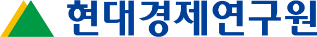 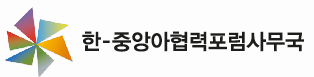 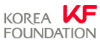 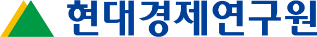 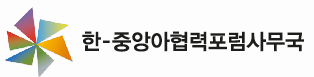 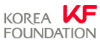 Заявка на участие в <Конкурсе бизнес-идей Евразии 2022>Заявка на участие в <Конкурсе бизнес-идей Евразии 2022>Заявка на участие в <Конкурсе бизнес-идей Евразии 2022>Заявка на участие в <Конкурсе бизнес-идей Евразии 2022>Заявка на участие в <Конкурсе бизнес-идей Евразии 2022>Наименование проектаНаименование проектаСведенияо аявителеМесто работыДолжностьСведенияо аявителеУниверситет /специальностьСтатус учебыокончил учебногозаведения □обучается □академический отпуск □Сведенияо аявителеФИОДата рожденияСведенияо аявителеНомер мобильного телефонаE-mailСведенияо аявителеАдреспроживанияПодтверждаю, что информация, заполненная в анкете (включая прилагаемые документы) 
является верной, и несу полную ответственность в случае ложных сведений.Выражаю согласие на разъяснение причин ограничения выезда за рубеж, а также на сбор
персональных данных о Заявителе, которую организаторы конкурса вправе запросить с целью
подтверждения квалификации заявителя или проведения письменной проверки.При заполнении все пункты формы заявки должны быть прописаны без пропусков. Предоставленные документы возвращению не подлежат.Участник несет полную юридическую ответственность за нарушение авторских прав в случае незаконного использования или копирования чужих идей или технологий.Содержание заявки не может быть редактирована участником после окончания срока подачи заявки._________  . __________ . 2022 г.ФИО: _____ _______ (подпись)※ Документ прикрепляется после проставления печати и сканирования.Евразийская молодежная академияПодтверждаю, что информация, заполненная в анкете (включая прилагаемые документы) 
является верной, и несу полную ответственность в случае ложных сведений.Выражаю согласие на разъяснение причин ограничения выезда за рубеж, а также на сбор
персональных данных о Заявителе, которую организаторы конкурса вправе запросить с целью
подтверждения квалификации заявителя или проведения письменной проверки.При заполнении все пункты формы заявки должны быть прописаны без пропусков. Предоставленные документы возвращению не подлежат.Участник несет полную юридическую ответственность за нарушение авторских прав в случае незаконного использования или копирования чужих идей или технологий.Содержание заявки не может быть редактирована участником после окончания срока подачи заявки._________  . __________ . 2022 г.ФИО: _____ _______ (подпись)※ Документ прикрепляется после проставления печати и сканирования.Евразийская молодежная академияПодтверждаю, что информация, заполненная в анкете (включая прилагаемые документы) 
является верной, и несу полную ответственность в случае ложных сведений.Выражаю согласие на разъяснение причин ограничения выезда за рубеж, а также на сбор
персональных данных о Заявителе, которую организаторы конкурса вправе запросить с целью
подтверждения квалификации заявителя или проведения письменной проверки.При заполнении все пункты формы заявки должны быть прописаны без пропусков. Предоставленные документы возвращению не подлежат.Участник несет полную юридическую ответственность за нарушение авторских прав в случае незаконного использования или копирования чужих идей или технологий.Содержание заявки не может быть редактирована участником после окончания срока подачи заявки._________  . __________ . 2022 г.ФИО: _____ _______ (подпись)※ Документ прикрепляется после проставления печати и сканирования.Евразийская молодежная академияПодтверждаю, что информация, заполненная в анкете (включая прилагаемые документы) 
является верной, и несу полную ответственность в случае ложных сведений.Выражаю согласие на разъяснение причин ограничения выезда за рубеж, а также на сбор
персональных данных о Заявителе, которую организаторы конкурса вправе запросить с целью
подтверждения квалификации заявителя или проведения письменной проверки.При заполнении все пункты формы заявки должны быть прописаны без пропусков. Предоставленные документы возвращению не подлежат.Участник несет полную юридическую ответственность за нарушение авторских прав в случае незаконного использования или копирования чужих идей или технологий.Содержание заявки не может быть редактирована участником после окончания срока подачи заявки._________  . __________ . 2022 г.ФИО: _____ _______ (подпись)※ Документ прикрепляется после проставления печати и сканирования.Евразийская молодежная академияПодтверждаю, что информация, заполненная в анкете (включая прилагаемые документы) 
является верной, и несу полную ответственность в случае ложных сведений.Выражаю согласие на разъяснение причин ограничения выезда за рубеж, а также на сбор
персональных данных о Заявителе, которую организаторы конкурса вправе запросить с целью
подтверждения квалификации заявителя или проведения письменной проверки.При заполнении все пункты формы заявки должны быть прописаны без пропусков. Предоставленные документы возвращению не подлежат.Участник несет полную юридическую ответственность за нарушение авторских прав в случае незаконного использования или копирования чужих идей или технологий.Содержание заявки не может быть редактирована участником после окончания срока подачи заявки._________  . __________ . 2022 г.ФИО: _____ _______ (подпись)※ Документ прикрепляется после проставления печати и сканирования.Евразийская молодежная академияПриложение: 1) Бизнес-идея и биография заявителя, 1 экземпляр2) Согласие на сбор и использование персональных данных, 1 экземплярПриложение: 1) Бизнес-идея и биография заявителя, 1 экземпляр2) Согласие на сбор и использование персональных данных, 1 экземплярПриложение: 1) Бизнес-идея и биография заявителя, 1 экземпляр2) Согласие на сбор и использование персональных данных, 1 экземплярПриложение: 1) Бизнес-идея и биография заявителя, 1 экземпляр2) Согласие на сбор и использование персональных данных, 1 экземплярПриложение: 1) Бизнес-идея и биография заявителя, 1 экземпляр2) Согласие на сбор и использование персональных данных, 1 экземплярОписание бизнес-идеи и биография заявителя(Страница А4 передняя и задняя сторона, шрифт 11 пт)1. Представление о себе и мотивация к участию (В 90 словах)2. Идеи и продукты (или услуги) (В 90 словах)3. Технические аспекты идеи (В 90 словах)4. Готовность продукта(В 90 словах)5. Ожидаемый эффект продукта (В 90 словах)Соглашение на сбор и использование персональных данных Я согласен (согласна) с условиями сбора и использования моих персональных данных для вышеуказанных целей.Согласен ☐Не согласен ☐